Приложение №1Всероссийская интеллектуальная викторина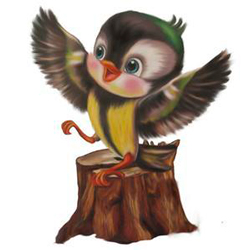 «ТОЛЬКО РАЗ В ГОДУ БЫВАЕТ ПРАЗДНИК НОВЫЙ ГОД!»ПРИВЕТ, ДРУЗЬЯ!!!!Ребята, а какой праздник приближается к нам? Это, наверное, самый любимый праздник всех детей на планете! Конечно же, Новый год!!! Новый Год - это самый волшебный, самый красивый, самый таинственный и веселый праздник! Города становятся похожи на сказочные: улицы украшены разноцветными огнями, на площадях города красуются  величавые ёлки, в витринах магазинов мерцают новогодние гирлянды. Дед Мороз уже вовсю собирается к нам - мы по нему очень соскучились и ждем его с нетерпением. Дед Мороз - это самый добрый волшебник, который ни одного ребенка не оставляет без внимания и дарит нам праздник!Друзья, а давайте покажем Деду Морозу, как мы его сильно любим и ждем, и специально для него выполним все задания викторины про Новый год. Дедушка Мороз очень обрадуется. Главным символом Нового года является елка. Это дерево считается символом вечности. В любое время года она остается зеленой, несёт с  собой жизнь, верность, долголетие. Долгое время люди верили, что в ветвях елки живут волшебные существа. Не только хорошие, но и злые, которым нужно делать подарки, чтобы задобрить их. Украсив угощениями елку, люди были уверены, что в дом не проникнет и не навредит им никакая злая сила. Сейчас о волшебных существах давно забыли, а основное назначение украшенной елки - радовать ребятишек и взрослых.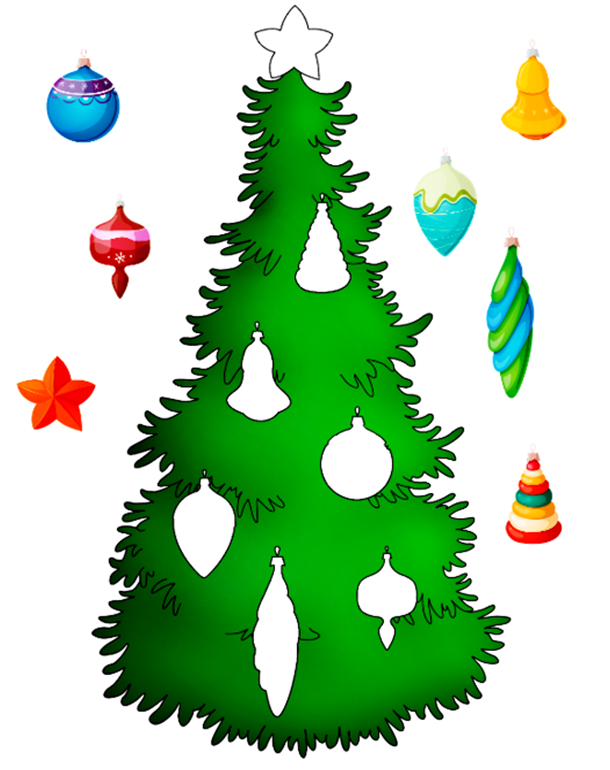 Давайте вместе нарядим елочку к Новому году (развесьте все игрушки на елочку - соедините линиями игрушку и место, где она должна висеть)Наряжать пушистую красавицу обожают и взрослые и дети. Этот процесс сближает семью и приносит чувство праздника. У каждой семьи своя традиция как нужно наряжать Елочку к празднику. Но все равно каждая Новогодняя Елка - настоящая красавица! Соедините две части каждой елочки линиями.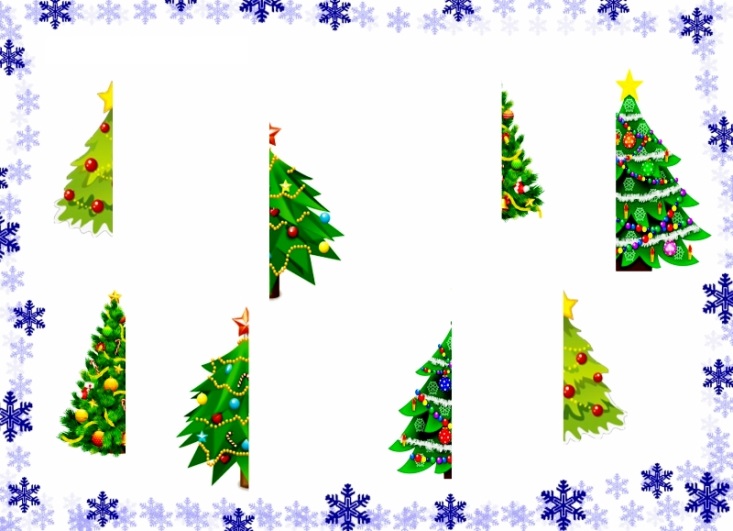 Дорисуйте нашу Новогоднюю Елочку и раскрасьте ее.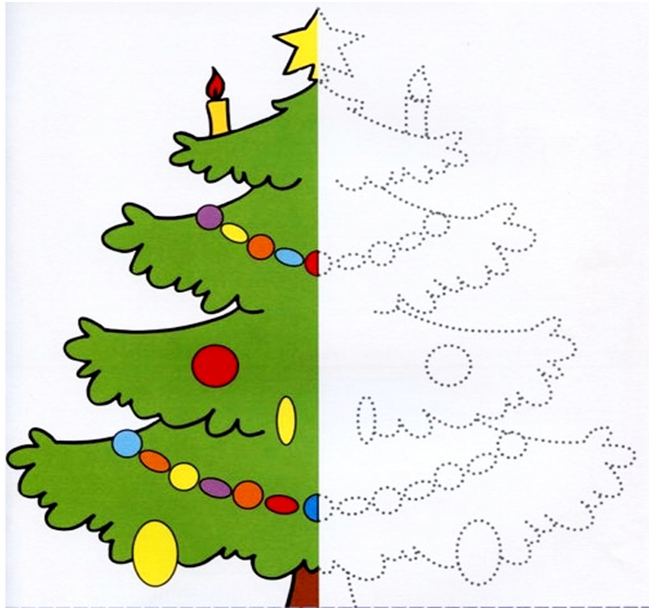 Какая красавица у нас получилась! Деду Морозу такая елочка обязательно понравится!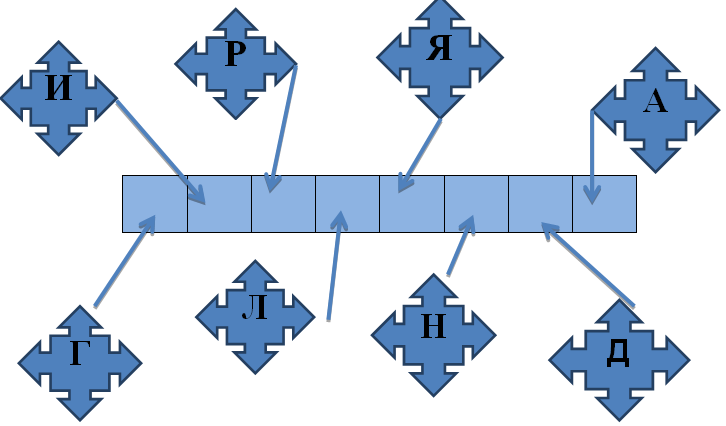 Но каждая ёлочка должна гореть и сиять на Новый год.Правильно расставьте снежинки с буквами по местам, и вы узнаете, что помогает Новогодней Елочке светиться как звездочка. (сами или попросите взрослого вам помочь и запишите ответ) Эти замечательные снеговики торопятся подарить кому-то праздник и везут Новогоднюю Ёлку к детям (найдите как можно больше отличий на двух картинках -обведите их к кружок)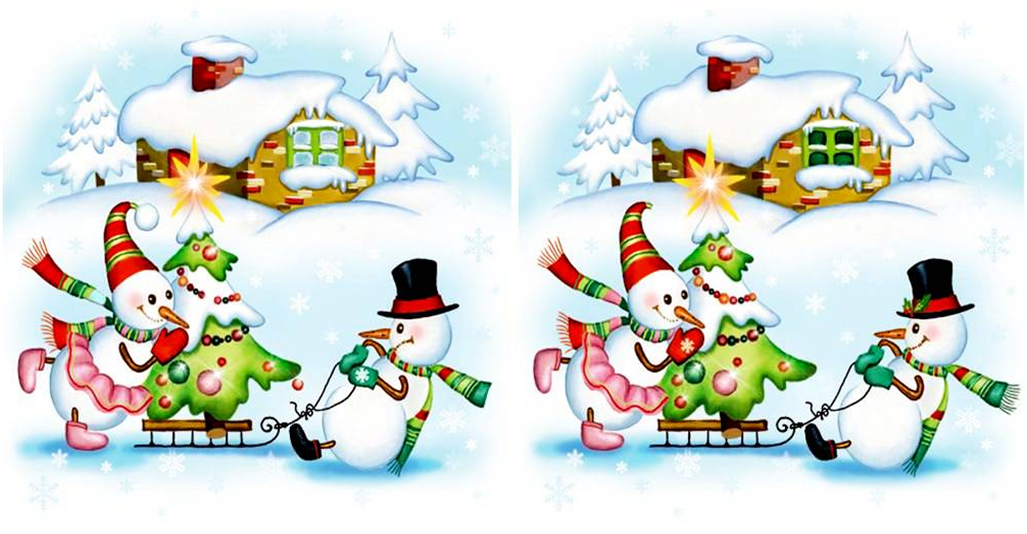 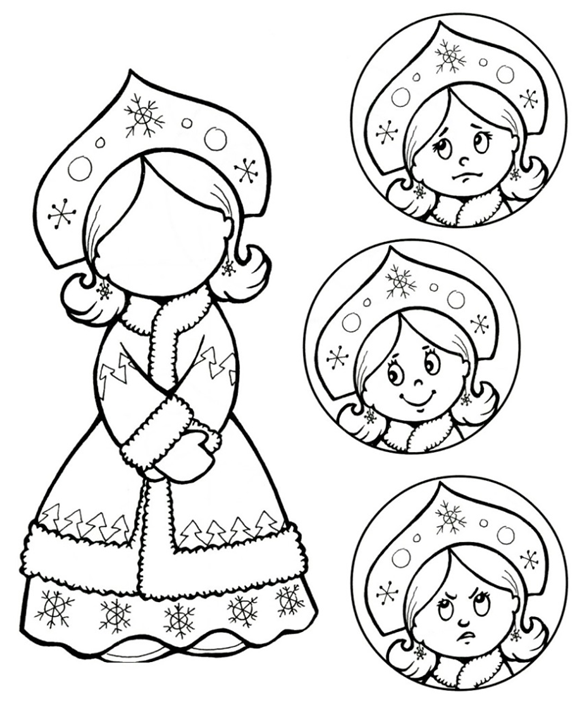 Приближение нового года готовит встречу с Дедушкой Морозом. Дед Мороз всегда занят. Ему предстоит разложить и вручить большое количество подарков. Дед Мороз накануне праздника получает большое количество писем. Все их нужно прочитать и в соответствие с поведением ребенка отправить ему подарок. Поэтому накануне нового года всем детям необходимо себя хорошо вести, чтобы Дед Мороз пришел с подарком.Помогать дедушке Морозу в этом будет его добрая внучка Снегурочка.Какой должна быть Снегурочка на празднике. Соедини линией или обведи правильный ответ. Можешь раскрасить рисунок.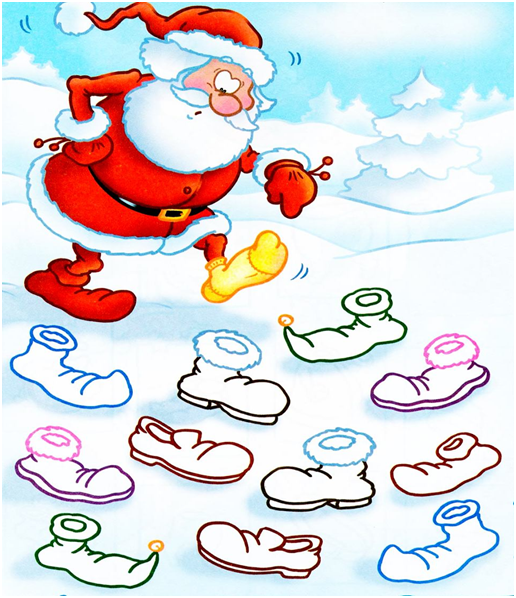 Дед Мороз всегда спешит, потому что у него только одна ночь, чтобы порадовать всех детей подарками.Давайте поможем Деду Морозу, чтобы он не опоздал.Дедушка Мороз не может найти свой волшебный ботинок. Найди одинаковые ботинки и раскрась их одинаковым цветом. Тот ботинок, который останется баз пары – раскрась красным цветом – это ботинок Дедушки Мороза.Дед Мороз имеет волшебный посох. К чему он ни прикоснётся этим посохом - всё замерзает. А если Дед Мороз подует на реку - она покроется льдом. Если Дед Мороз махнёт рукавом или тряхнёт варежкой, то пойдёт снег. Дед Мороз следит, чтобы зима была правильная - снежная и морозная. Иногда Дед Мороз устаёт и засыпает, и тогда зима запаздывает  долго нет снега.Деду Морозу пора отправляться на праздник! Помогите ему найти все предметы, которые он должен взять с собой. Обведите только те предметы, которые нужны Дед Морозу по дороге на праздник.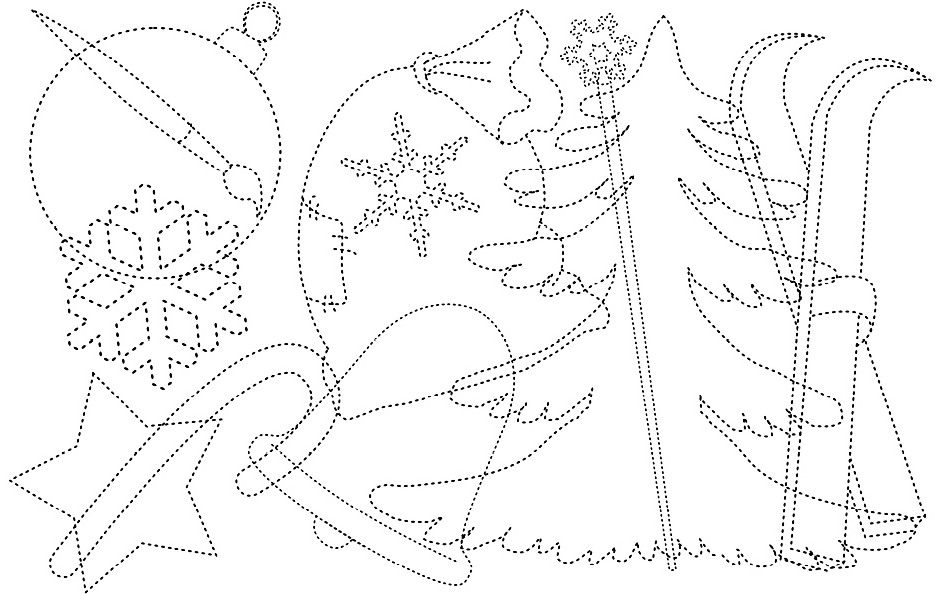 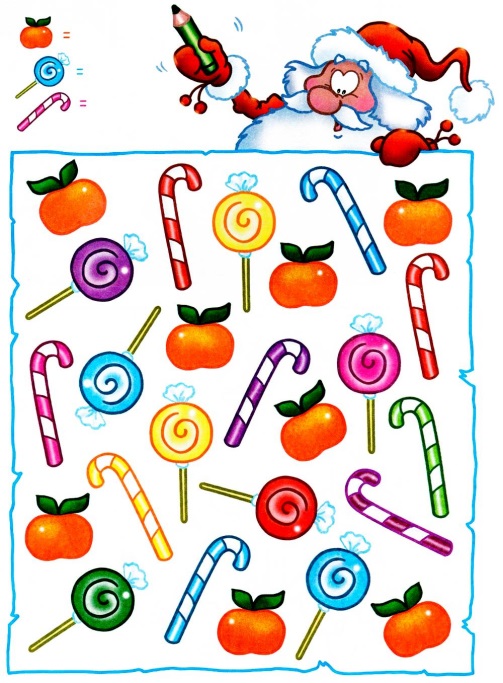 Дед Мороз угадывает наши желания, отвечает на наши письма, слышит наши просьбы. В его огромном мешке помешаются самые разные подарки; игрушки, книжки, сладости.Сколько сладостей находится в мешке Деда Мороза? (Посчитайте сначала, сколько мандаринок в мешке. Запишите ответ. Потом посчитайте, сколько карамелек в мешке. Запишите ответ. А затем посчитайте, сколько леденцов в мешке. Запишите ответ.) Попросите взрослого вам помочь. 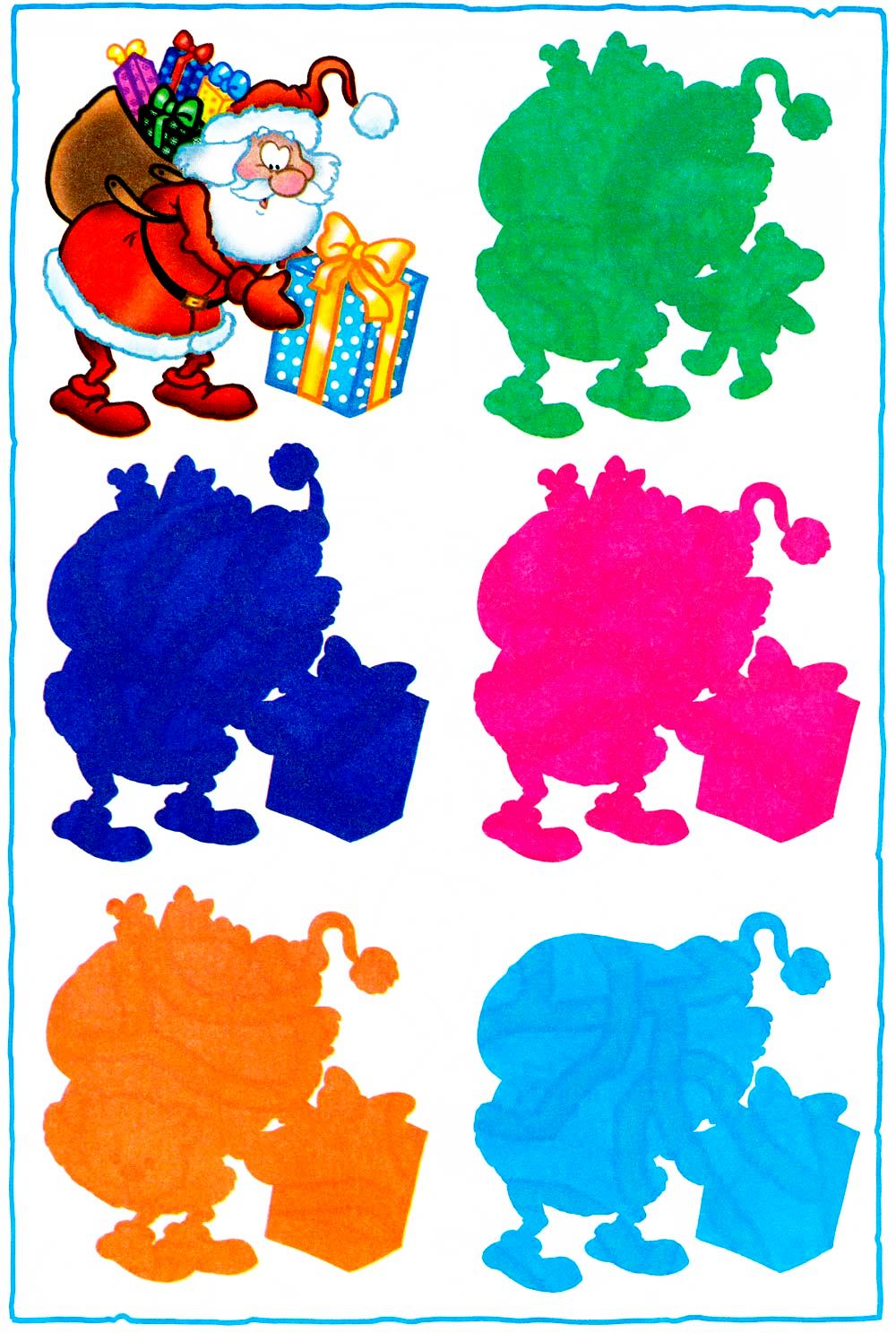 Набрав огромный мешок подарков, Дед Мороз спешит на праздник, чтобы осуществить маленькую мечту каждого ребенка на планете. Ни один ребенок не останется без подарка!Найдите тень Деда Мороза (обведите тень в кружок). Всегда интересно узнать, что же просят дети в подарок у Деда Мороза под елку. Каждое письмо особенное, в каждом своя история и свои пожелания, Дедушка Мороз очень серьёзно и внимательно читает каждое письмо, чтобы ничего не перепутать. Пожелания у всех разные: кто-то из ребят просит велосипед, кто-то просит новую куклу, а есть такие дети, которые просят домашнего питомца.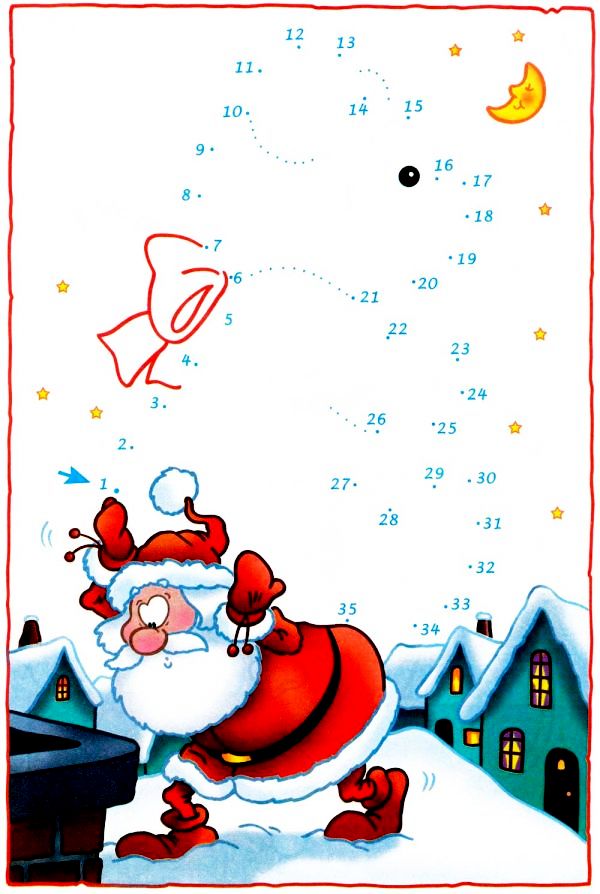 Соедините линиями все цифры по порядку, начиная с 1, и вы узнаете, какой подарок Дед Мороз приготовил девочке. (сами или попросите взрослого вам помочь)(1 – 2 – 3 – 4 – 5 – 6 – 7 – 8 – 9 – 10 – 11 – 12 – 13 – 14 – 15 – 16 – 17 – 18 – 19 – 20 – 21 – 22 – 23 – 24 – 25 – 26 – 27 – 28 – 29 – 30 – 31 – 32 – 33 – 34 – 35)Дед Мороз весь год наблюдает за детьми и знает обо всех хороших поступках и делах, а также и о непослушании. Поэтому, ребята, нужно вести себя хорошо и быть воспитанными не только в Новый Год, а всегда!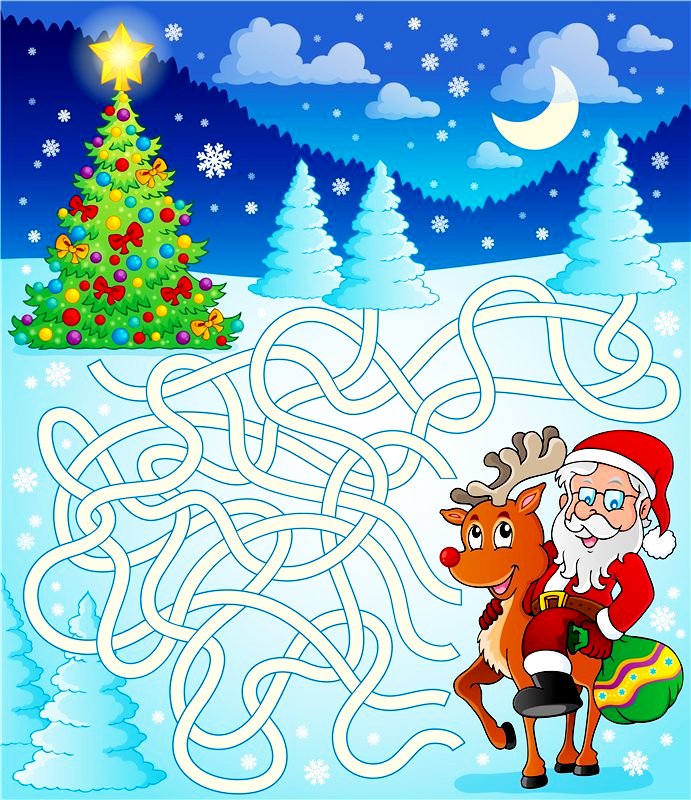 У Дедушки Мороза еще очень много подарков в мешке, поэтому ему нужно спешить на праздник. Подскажите Деду Морозу правильный путь к праздничной елке.До праздника уже осталось меньше месяца. Скоро, у каждого из вас пройдут Новогодние утренники в детских садах. Утренник в саду на Новый год – это одно из самых любимых и долгожданных мероприятий, поскольку можно не только получить много вкусных подарков, но повстречаться с Дедом Морозом и Снегурочкой.  Отгадайте загадку и вы узнаете, что любят делать Дед Мороз и Снегурочка вместе с ребятами у елки (попросите взрослого помочь вам записать ответ)Посмотрите на эти символы Нового года и в каждой строчке найдите два одинаковых предмета и обведите их. 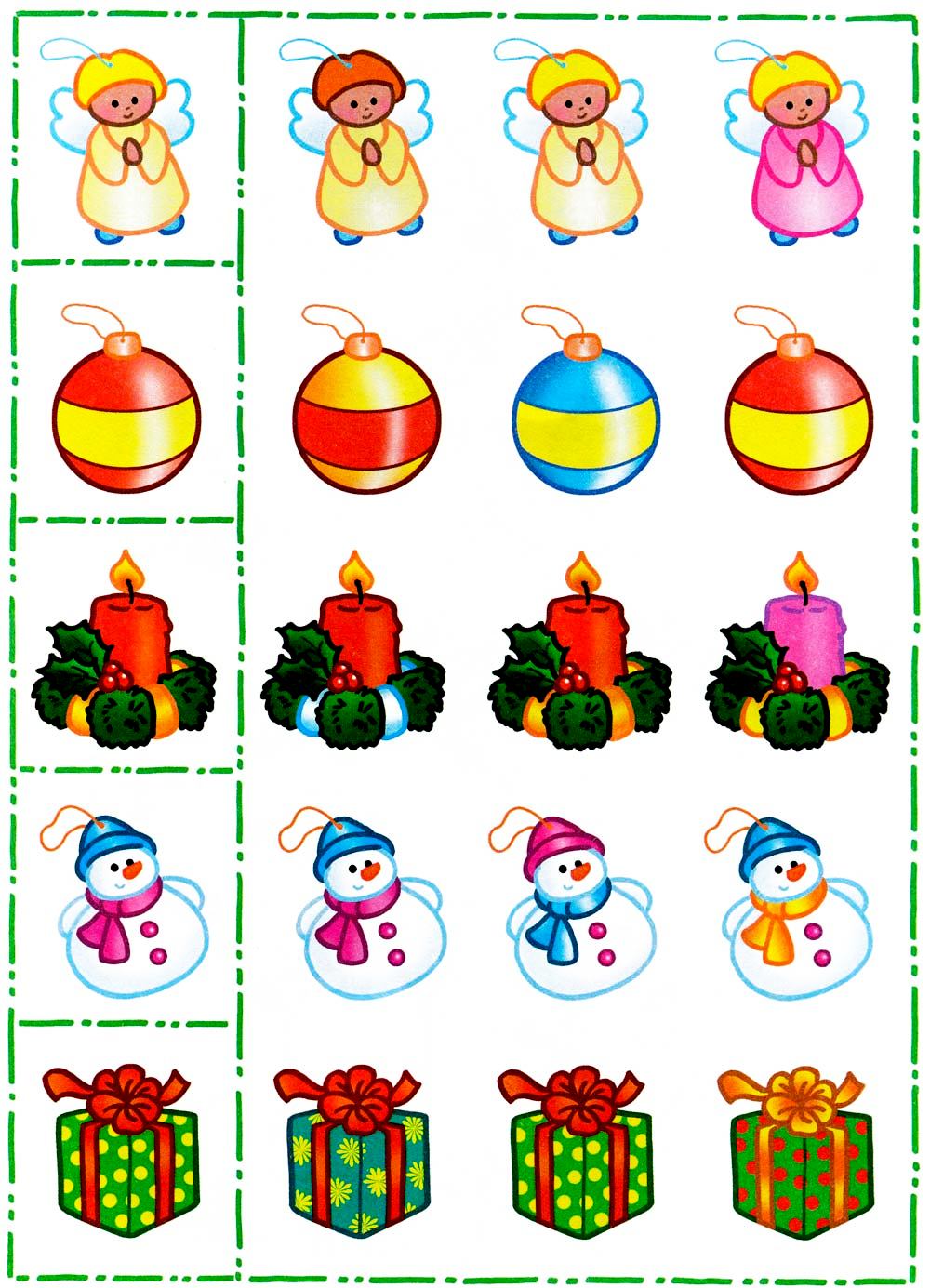 Друзья, но не только Дед Мороз делает подарки на Новый год. Также и мы с вами можем порадовать Дедушку Мороза с праздником и сделать ему подарок. Деду Морозу нравятся рисунки о зиме, о Новом годе. Также в новогоднюю ночь мы можем поставить длянего рядом с ёлкой на стол кружку молока и печенье. Дед Мороз оченьустаёт в пути, поэтому ему важно подкрепиться - попить молока и съесть печенье, которое он так любит.Нарисуйте Деду Морозу рисунок.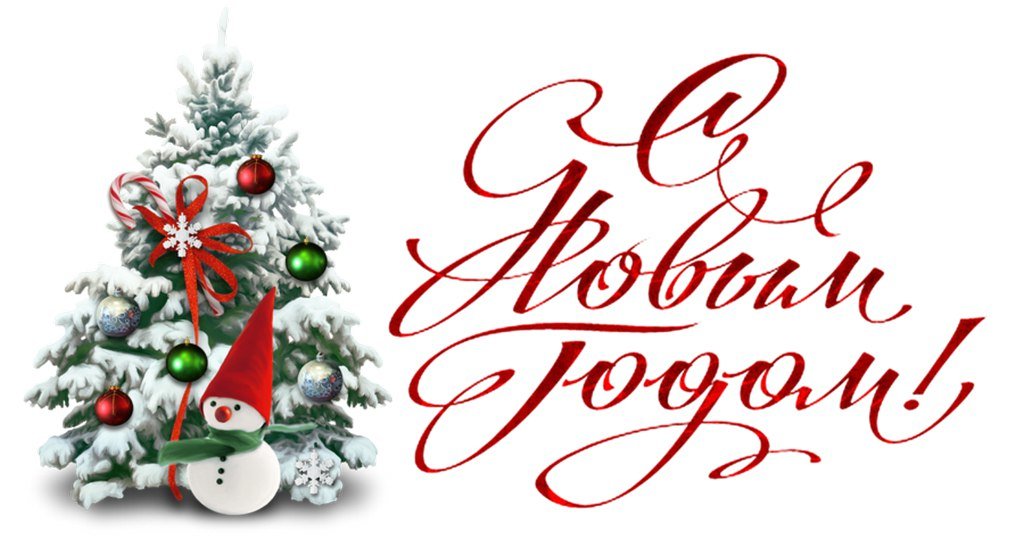 Ребята, я вас и ваших родных поздравляю с НОВЫМ ГОДОМ! Пусть новый год принесет вам много радости и счастья! Развивайтесь, растите, узнавайте много нового и ведите себя хорошо! А я с вами скоро встречусь, и мы опять отправимся в очередное увлекательное путешествие. Ваш друг, воробышек Кеша!В кружок ребята собрались И дружно за руки взялись. Так возле ёлки в Новый год Все дети водят... 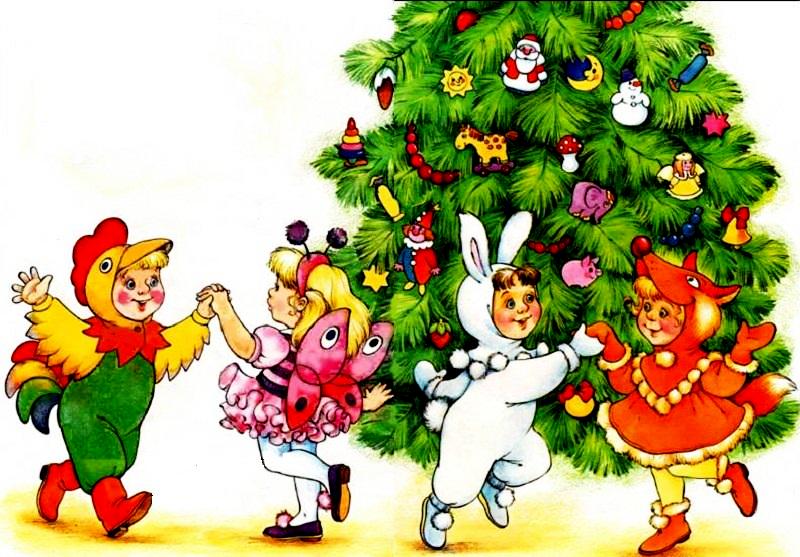 ОТВЕТ: 